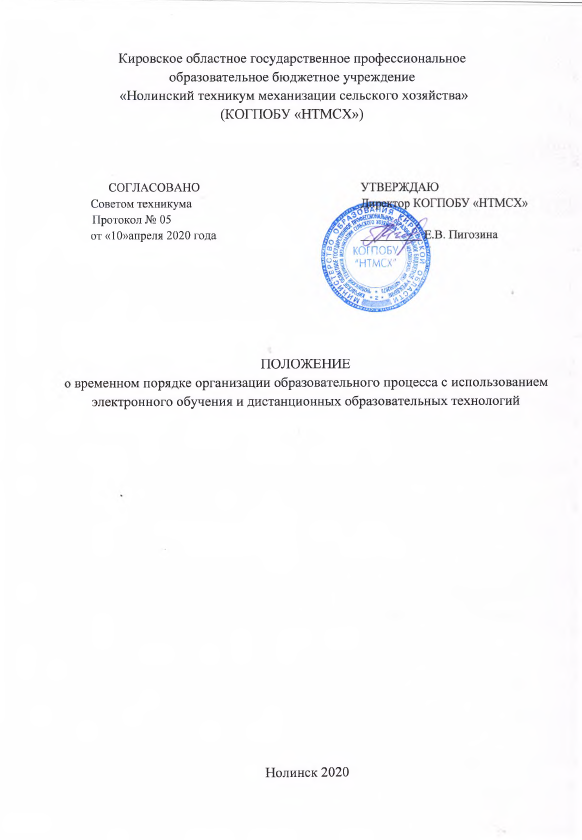  ОБЩИЕ ПОЛОЖЕНИЯ1.1. Настоящее Положение устанавливает правила реализации в ПОО (далее – техникум) основных профессиональных программ с использованием дистанционных образовательных технологий и электронного обучения, в том числе – в период карантина. 1.2. Настоящее Положение разработано в соответствии с:  Законом РФ от 29.12.2012 № 273 «Об образовании в Российской Федерации» (ст.16);  Приказом Минобрнауки РФ от 23.08.2017 N 816 "Об утверждении Порядка применения организациями, осуществляющими образовательную деятельность, электронного обучения, дистанционных образовательных технологий при реализации образовательных программ";- Приказом  Минобрнауки России от 14.06.2013г. № 464 «Об утверждении порядка организации и осуществления образовательной  деятельности по образовательным  программам среднего профессионального образования»;- Приказом Министерства образования и науки РФ от 18 апреля 2013 г. N 292 "Об утверждении Порядка организации и осуществления образовательной деятельности по основным программам профессионального обучения"-Приказом Минобрнауки России от 20.01.2014 №22 «Об утверждении перечней профессий и специальностей среднего профессионального образования, реализация образовательных программ по которым не допускается с применением исключительно электронного обучения, дистанционных образовательных технологий»; -	приказа Министерства просвещения Российской Федерации от 17.03.2020 г. № 103 «Об утверждении временного порядка сопровождения реализации образовательных программ начального общего, основного общего, среднего общего образования, образовательных программ среднего профессионального образования и дополнительных общеобразовательных программ с применением электронного обучения и дистанционных образовательных технологий»;-	рекомендаций Министерства просвещения Российской Федерации по организации образовательного процесса на выпускных курсах в образовательных организациях, реализующих программы среднего профессионального образования, в условиях усиления санитарно-эпидемиологических мероприятий от 02.04.2020 г. № ГД-121/05; -	письма Министерства просвещения Российской Федерации «О разъяснении некоторых вопросов по организации образовательного процесса в условиях усиления санитарно-эпидемиологических мероприятий» от 27.03.2020 №ГД-83/05;-	письмом Министерства просвещения Российской Федерации от 19.03.2020 № ГД-39/04 «О направлении методических рекомендаций» (вместе с «Методическими рекомендациями по реализации образовательных программ начального общего, основного общего, среднего общего образования, образовательных программ среднего профессионального образования и дополнительных общеобразовательных программ с применением электронного обучения и дистанционных образовательных технологий»);- рекомендаций Министерства просвещения Российской Федерации Об организации образовательного процесса в 2019-20 учебном году в условиях профилактики и предотвращения распространения новой коронавирусной инфекции в организациях реализующих ООП СПО от 8.04.2020 №ГД-161/04 (приложение 2);- Уставом техникума и других локальных актов.1.3. Электронное обучение (далее ЭО) - организация образовательной деятельности с применением содержащейся в базах данных и используемой при реализации образовательных программ информации и обеспечивающих ее обработку информационных технологий, технических средств, а также информационно-телекоммуникационных сетей, обеспечивающих передачу по линиям связи указанной информации, взаимодействие обучающихся и педагогических работников. 1.4. Дистанционные образовательные технологии (далее ДОТ) - образовательные технологии, реализуемые в основном с применением информационно-телекоммуникационных сетей при опосредованном (на расстоянии) взаимодействии обучающихся и педагогических работников. 1.5. Для реализации образовательных  программ с применением электронного обучения, дистанционных образовательных технологий в техникуме создаются условия для функционирования электронной информационно-образовательной среды, включающей в себя электронные информационные ресурсы, электронные образовательные ресурсы, совокупность информационных технологий, телекоммуникационных технологий, соответствующих технологических средств и обеспечивающей освоение обучающимися образовательных программ в полном объёме независимо от места нахождения обучающихся.2. ЦЕЛИ И ЗАДАЧИ.2.1. Основной целью использования электронного обучения и дистанционных образовательных технологий является предоставление обучающимся возможности освоения программ среднего профессионального образования непосредственно по месту жительства или его временного пребывания (нахождения), а также предоставление условий для обучения с учетом особенностей психофизического развития, индивидуальных возможностей и состояния здоровья обучающихся, обучение по индивидуальному учебному плану при закреплении материала, освоении новых тем по дисциплинам и выполнении внеаудиторной самостоятельной работы. 2.2. Использование дистанционных образовательных технологий и электронного обучения способствует решению следующих задач:  созданию условий для реализации индивидуальной образовательной траектории и персонализации обучения;  повышению качества обучения за счет применения средств современных информационных и коммуникационных технологий;  открытый доступ к различным информационным ресурсам для образовательного процесса в любое удобное для обучающегося время;  созданию единой образовательной среды техникума;  повышению эффективности учебной деятельности, интенсификации самостоятельной работы обучающихся;  повышению эффективности организации учебного процесса. 2.3. Основными принципами применения ЭО и ДОТ являются:  принцип доступности, выражающийся в предоставлении всем обучающимся возможности освоения программ среднего профессионального образования непосредственно по месту жительства или временного пребывания;  принцип персонализации, выражающийся в создании условий (педагогических, организационных и технических) для реализации индивидуальной образовательной траектории обучающегося;  принцип интерактивности, выражающийся в возможности постоянных контактов всех участников образовательного процесса с помощью информационно-образовательной среды;  принцип адаптивности, позволяющий легко использовать учебные материалы нового поколения, содержащие цифровые образовательные ресурсы, в конкретных условиях учебного процесса, что способствует сочетанию разных дидактических моделей проведения учебных занятий с применением дистанционных образовательных технологий и сетевых средств обучения;  принцип гибкости, дающий возможность участникам учебного процесса работать в необходимом для них темпе и в удобное для себя время;  принцип модульности, позволяющий использовать обучающимся и педагогическим работникам необходимые им сетевые учебные курсы (или отдельные составляющие учебного курса) для реализации индивидуальной образовательной траектории обучающегося;  принцип оперативности и объективности оценивания учебных достижений обучающихся.  обеспечения полноты реализации образовательных программ по дисциплинам, модулям, а также усвоения обучающимися содержания образовательных программ в соответствии с требованиями федеральных государственных образовательных стандартов среднего профессионального образования. 2.4. Основными направлениями деятельности являются:  Обеспечение возможности применения в учебной деятельности ЭО и ДОТ;  Обеспечение возможности эффективной подготовки к текущему контролю и промежуточной аттестации по ряду учебных дисциплин и модулей;  Обеспечение исследовательской и проектной деятельности обучающихся;  Обеспечение подготовки и участия в дистанционных конференциях, олимпиадах, конкурсах. 3.  Порядок реализации образовательных программ с применением электронного обучения и дистанционных образовательных технологий3.1. Техникум использует ЭО и ДОТ при реализации очной и заочной формы основных профессиональных образовательных программ среднего профессионального образования, а также при реализации основных программ профессионального обучения при проведении различных видов учебных, лабораторных или практических занятий, текущего контроля, промежуточной и/или государственной итоговой аттестации обучающихся, организации самостоятельной работы обучающихся, консультаций.3.2. При применении ЭО и ДОТ, в том числе в условиях усиления санитарно-эпидемиологических мероприятий, техникум осуществляет корректировку и внесение изменений в учебные планы и календарные учебные графики в пределах сроков освоения соответствующей образовательной программы. Техникум самостоятельно определяет набор электронных ресурсов и приложений, которые допускаются в образовательном процессе, а также корректирует расписание занятий с учетом ресурсов, необходимых для реализации программ с применением ЭО и ДОТ. Для поддержки технологии дистанционного обучения, в частности для управления образовательным процессом и учебными группами, предоставления обучающимся доступа к цифровым учебным материалам при реализации программ среднего профессионального образования с применением электронного обучения и дистанционных образовательных технологий могут быть использованы цифровые платформы центров опережающей профессиональной подготовки. Перечень центров опережающей профессиональной подготовки расположен по ссылке: http://profedutop50.ru/copp.Программы дисциплин могут реализовываться в смешанном (комбинированном) режиме – в зависимости от специфики образовательных задач и представления учебного материала. 3.3. Соотношение объема проведенных часов, лабораторных и практических занятий с использованием ЭО и ДОТ или путем непосредственного взаимодействия педагогического работника с обучающимся определяется техникумом в соответствии с образовательными программами с учетом потребностей обучающегося и условий осуществления образовательной деятельности. ЭО и ДОТ могут использоваться при непосредственном взаимодействии педагогического работника с обучающимися для решения задач персонализации образовательного процесса. Во время карантина – только при помощи специальных программ и сервисов.3.4. Техникум доводит до участников образовательных отношений информацию о реализации образовательных программ или их частей с применением ЭО и ДОТ, обеспечивающую возможность их правильного выбора. 3.5. Обучающиеся, их родители или законные представители в письменной форме дают согласие на реализацию программы или ее части с использованием электронного обучения и дистанционных образовательных технологий, в том числе, на период действия карантина.3.6. ЭО и ДОТ обеспечиваются применением совокупности образовательных технологий, при которых частично опосредованное или полностью опосредованное взаимодействие обучающегося и преподавателя осуществляется независимо от места их нахождения и распределения во времени на основе педагогически организованных технологий обучения. 3.7. Основными элементами системы ЭО и ДОТ являются: образовательные онлайн-платформы; цифровые образовательные ресурсы, размещенные на образовательных сайтах; видеоконференции; вебинары; e-mail; облачные сервисы; электронные носители мультимедийных приложений к учебникам; электронные пособия, разработанные с учетом требований законодательства РФ к образовательной деятельности. 3.8. Формы ЭО и ДОТ, используемые в образовательном процессе, находят отражение в рабочих программах, в календарно-тематических планах по соответствующим учебным дисциплинам и модулям. В обучении с применением ЭО и ДОТ используются следующие организационные формы учебной деятельности:  Лекция;  Консультация;  Семинар  Практическое занятие;  Лабораторная работа;  Контрольная работа;  Самостоятельная внеаудиторная работа; Учебно-проектная деятельность и/или учебно-исследовательская работа. 3.9. Сопровождение обучающихся в ходе освоения учебного материала по дисциплинам (модулям) может осуществляться в следующих режимах:  Тестирование on-line;  Консультации on-line;  Предоставление методических материалов;  Сопровождение off-line (проверка тестов, контрольных работ, различные виды текущего контроля и промежуточной аттестации).При наличии доступа к сети интернет у обучающихся:Преподаватель формирует пакет материалов по своей дисциплине, модулю и пересылает их обучающимся (по электронной почте, публикует на официальном сайте организации. Ежедневно на сайте техникума ntmsh.ru во вкладке Студентам. Дистанционное обучение размещается расписание занятий и задания. Обучающиеся выполняют задания, и в тот же день отравляются на электронную почту техникума по адресу dzntmsh@mail.ru.Преподаватели осуществляет проверку выполненных заданий, выставляют отметки в электронный журнал и дают письменную оценку, комментарии, рекомендации.Родители помогают в осуществлении контроля за выполнением домашних заданий обучающимися, действуя согласно инструкциям.Администрация осуществляет общий контроль за процессом обучения, выполнением учебного плана, соблюдением требований СанПиНа и т.п.В условиях отсутствия доступа к сети интернет у обучающихсяПреподаватель формирует задание по учебным дисциплинам и модулям с четкой инструкцией по его выполнению для обучающихся своих групп, а также, при необходимости, с отдельной инструкции для родителей.Преподаватель передает задание для обучающихся классному руководителю либо администрации образовательной организации.Классный руководитель либо администрация формирует задания для каждого обучающегося по всем дисциплинам и модулям в соответствии с расписанием.Администрация обеспечивает передачу обучающимся и последующий сбор домашних заданий. Варианты передачи могут быть следующими: непосредственно в техникуме (на вахте, лично, родителям), по телефону. После получения выполненных обучающимися заданий администрация передает их классному руководителю или непосредственно педагогу по предмету.Преподаватель осуществляет их проверку, выставляет отметки, дает письменную оценку, комментарии, рекомендации, при необходимости консультирует обучающихся и их родителей по телефону.Преподаватель отвечает за подготовку учебных материалов для обучающихся, за своевременную проверку работ, консультации обучающихся и родителей.Администрация осуществляет общий контроль за процессом обучения, соблюдением требований СанПиНа в плане нагрузки на ученика. Объем заданий должен учитывать сокращенное время проведения урока.4. Права и обязанности участников образовательного процесса, осваивающих образовательные программы с использованием электронного обучения и дистанционных образовательных технологий4.1. Права и обязанности обучающихся, осваивающих образовательные программы с использованием дистанционных образовательных технологий, определяются законодательством Российской Федерации. 4.2. Обучающиеся в дистанционной форме имеют все права и несут все обязанности, предусмотренные Федеральным законом «Об образовании в Российской Федерации» и Уставом техникума.4.3. Дистанционное обучение может быть прекращено в следующих случаях:  окончания обучения;  систематического невыполнениятекущих контрольных заданий, нарушения сроков сдачи итоговых работ, получение неудовлетворительных результатов в ходе промежуточной аттестации;  снятия карантина, если таковое обучение было организовано на его основании. 4.4. Техникум:4.4.1. Выявляет потребности и готовность обучающихся к освоению программ с использованием электронного обучения и дистанционных образовательных технологий;4.4.2. Принимает педагогическим советом решение об использовании электронного обучения и дистанционныхтехнологий для удовлетворения образовательных потребностей обучающихся и лиц с ограниченными возможностями здоровья, обучении с целью углубления и расширения знаний по отдельным дисциплинам и элективным курсам. 4.4.3. Включает часы дистанционного обучения в учебное расписание Техникума. 4.4.4. Обеспечивает методическое сопровождение реализации образовательных программ с использованием электронного обучения и дистанционных технологий.4.4.5. Обеспечивает разработку инструкций для обучающихся и педагогических работников по организации образовательной деятельности с использованием электронного обучения и дистанционных технологий.4.4.6. Разрабатывает особенности организации текущего контроля и промежуточной аттестации, а также организации ГИА (для выпускных групп) в условиях реализации образовательных программ с использованием электронного обучения и дистанционных технологий.4.5. Техникум в установленном законодательством РФ порядке несет ответственность за реализацию в полном объеме образовательных программ в соответствии с учебным планом и графиком учебного процесса, за качество образования своих выпускников, за выполнение требований федеральных государственных образовательных стандартов. 5. ТЕХНИЧЕСКОЕ ОБЕСПЕЧЕНИЕ ИСПОЛЬЗОВАНИЯ электронногообученияиДИСТАНЦИОННЫХ ОБРАЗОВАТЕЛЬНЫХ ТЕХНОЛОГИЙ5.1. Учебный процесс с использованием дистанционных образовательных технологий в техникуме обеспечивается следующими техническими средствами: - компьютерными классом, АРМ преподавателя, - программным обеспечением для доступа к локальным и удаленным серверам с учебной информацией и рабочими материалами для участников учебного процесса; - локальной сетью с выходом в Интернет, с пропускной способностью, достаточной для организации учебного процесса и обеспечения оперативного доступа к учебно-методическим ресурсам. 5.2. Техническое обеспечение обучающегося с использованием дистанционных образовательных технологий, в период длительной болезни или при обучении на дому. Обучающиеся дома должны иметь: - персональный компьютер с возможностью воспроизведения звука и видео; - канал подключения к сети Интернет. 6. ЗАКЛЮЧИТЕЛЬНЫЕ ПОЛОЖЕНИЯ6.1. Вопросы, не урегулированные настоящим Положением, подлежат урегулированию в соответствии с действующим законодательством РФ, Уставом техникума и иными локальными нормативными актами техникума.6.2. Настоящие Положение действительно до принятия нового положения.